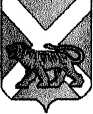 АДМИНИСТРАЦИЯ СЕРГЕЕВСКОГО СЕЛЬСКОГО ПОСЕЛЕНИЯПОГРАНИЧНОГО МУНИЦИПАЛЬНОГО РАЙОНАПРИМОРСКОГО КРАЯПОСТАНОВЛЕНИЕ____________                                   с. Сергеевка                                                 № _____Об утверждении муниципальной программы «Благоустройство территории Сергеевского сельского поселения на 2017-2019 годы» В соответствии со ст.179 Бюджетного кодекса Российской Федерации, пунктом 19 части 1 статьи 14 Федерального закона от 06.10.2003 № 131-ФЗ «Об общих принципах организации местного самоуправления в Российской Федерации», руководствуясь Уставом Сергеевского сельского поселения,   администрация Сергеевского сельского поселения ПОСТАНОВЛЯЕТ:1. Утвердить муниципальную программу «Благоустройство территории Сергеевского сельского поселения на 2017-2019 годы» (прилагается).2. Признать утратившим силу с 01.01.2017 года постановление администрации от 21.11.2014 №128 «Об утверждении муниципальной программы «Благоустройство территории Сергеевского сельского поселения на 2015-2017 годы» (в редакции постановлений от 10.03.2015 №25, от 20.07.2015 №59, от 26.05.2016 №52, от 15.06.2016 №57).3. Обнародовать настоящее постановление на информационных стендах в помещениях администрации Сергеевского сельского поселения, библиотеки села Сергеевка и сельского клуба Украинка и разместить на официальном сайте Сергеевского сельского поселения (www.sp-sergeevskoe.ru.).  4. Настоящее постановление вступает в силу с момента обнародования и распространяет свое действие на отношения, возникшие с 01 января 2017 года.5. Контроль исполнения настоящего постановления оставляю за собой. Глава поселения – глава администрации Сергеевского сельского поселения                                                          Н.В. Кузнецова                                            Утверждена                                                                               постановлением администрации                                                                                    Сергеевского сельского поселения                                                                                    от «___» _______ 2016 года № ___Муниципальная программа «Благоустройство территории Сергеевского сельского поселения  на 2017-2019 годы» Паспорт муниципальной программыРаздел 1. Характеристика и анализ текущего состояниясферы реализации муниципальной Программы В соответствии с пунктом 19 статьи 14 Федерального закона от 06.10.2003 № 131-ФЗ «Об общих принципах организации местного самоуправления в Российской Федерации» к вопросам местного значения относится «организация благоустройства территории поселения». Территория большинства сёл Сергеевского сельского поселения по степени благоустроенности не отвечает минимальным градостроительным, санитарно-гигиеническим, экологическим и эстетическим требованиям.В связи с этим возникла необходимость комплексного подхода к решению задач улучшения благоустройства и выполнения работ по основным направлениям, включая проведение работ по озеленению территории, привлечение максимального количества граждан поселения к совместной деятельности по проведению субботников и других мероприятий по благоустройству и озеленению территории поселения.Существующие участки зеленых насаждений общего пользования и растений нуждаются в постоянном уходе, в вырезке поросли, формовке деревьев и кустарников, подсадке саженцев, разбивке клумб. Без реализации неотложных мер по повышению уровня благоустройства территории поселения, невозможно добиться существенного повышения имеющегося потенциала поселения и эффективного обслуживания экономики, обеспечить в полной мере безопасность жизнедеятельности и охрану окружающей среды.Работы по озеленению и благоустройству территорий общего пользования могут выполняться как специализированными организациями в плановом порядке, так и в ходе организуемых месячников весенних и осенних посадок зеленых насаждений. К участию в этой работе необходимо привлекать предприятия, организации, учреждения, учащихся, население, которые должны благоустраивать свои прилегающие территории, включая цветочное оформление фасадов и входов в здания, жилые дома, это будет способствовать росту культурного самосознания жителей и более бережному отношению к плодам своих и чужих трудов.Основными проблемными вопросами в области благоустройства и озеленения на территории поселения являются:- существующие объекты благоустройства и озеленения без регулярного соответствующего содержания в течение короткого времени приходят в запустение и теряют благоустроенный вид, что негативно отражается на внешнем облике поселения и вызывает чувство дискомфорта у жителей улиц, на которых расположены данные объекты;- уровень самосознания и грамотности населения в области озеленения и благоустройства крайне низок, что в результате приводит к крайне небрежному отношению к объектам благоустройства и озеленения отдельных категорий граждан, вплоть до умышленного уничтожения зеленых насаждений.Решение поставленных задач в сфере благоустройства будет способствовать повышению уровня комфортного проживания граждан.2. Цели и задачи Программы Основные цели и задачи, целевые показатели, сроки и этапы реализации приведены в паспорте Программы. 3. Перечень мероприятий ПрограммыПеречень мероприятий и распределение финансирования данных мероприятий по годам приведены в Приложении № 1 к Программе.4. Механизм реализации ПрограммыПри изменении ситуации с финансированием Программы, при появлении дополнительных ресурсов заказчик Программы вправе изменять перечень мероприятий в тот или иной год реализации Программы.Основными рисками в реализации Программы являются нехватка средств местного бюджета. Это повлечёт снижению показателей реализации Программы и может быть частично или полностью компенсировано:- привлечением иных внебюджетных источников софинансирования;- уменьшением числа мероприятий, включенных в Программу.5. Ресурсное обеспечение ПрограммыПри планировании ресурсного обеспечения учитывались реальная ситуация в финансово-бюджетной сфере муниципального образования, социальная значимость проблемы содержания территорий и благоустройства.Мероприятия Программы реализуются за счет средств бюджета Сергеевского сельского поселения. Объем финансирования приведён в паспорте Программы, носит прогнозный характер и подлежит уточнению при разработке бюджета поселения.  6. Управление реализацией Программы и контроль за ходом ее исполненияУправление настоящей программой осуществляется заказчиком Программы - администрацией Сергеевского сельского поселения посредством заключения в установленном порядке муниципальных контрактов либо договоров с исполнителями мероприятий настоящей Программы.7. Оценка эффективности реализации ПрограммыЭкономический эффект, полученный в ходе реализации программных мероприятий, прямым расчётом оценить сложно, озеленение и благоустройство имеют в основном социальное значение, конечная главная задача органов местного самоуправления – создание наиболее благоприятных и комфортных условий проживания и отдыха жителей поселения, улучшение внешнего вида территорий общего пользования.Перечень целевых индикаторов (показателей),характеризующих ежегодный ход и итоги реализации ПрограммыОценка эффективности реализации целевых индикаторов Программы производится путем сравнения фактически достигнутых значений целевых индикаторов с установленными Программой значениями на основе расчетов по следующим формулам.Kn  =(Tfn / Tn) x 100%, гдеK - коэффициент эффективности хода реализации n-го целевого индикатора программы;Tfn - фактическое значение n-го целевого индикатора, достигнутое в ходе реализации программы;Tn - нормативное значение n-го  целевого индикатора, утвержденное Программой на соответствующий год;n - порядковый номер целевого индикатора Программы.Оценка эффективности реализации Программы в целом определяется на основе расчетов итоговой сводной оценки по формуле:E = (SUM К / m) x 100%, где:E - эффективность реализации программы (процентов);SUM - обозначение математического суммирования;K - коэффициенты эффективности хода реализации индикаторов программы;m - количество индикаторов программы.В случае установления существенных различий (как положительных, так и отрицательных) данных между плановыми и фактическими значениями индикаторов, а также индикаторами разных лет, проводится анализ повлиявших факторов. По результатам такого анализа обосновывается изменение целевых индикаторов, а также изменение расходов бюджета. После проведения расчета общей оценки эффективности производится сопоставление полученного результата с данными, приведенными в следующей таблице:Приложение № 1                                                                                                   к муниципальной программе  «Благоустройство территории Сергеевского сельского поселения на 2017 – 2019 годы», утверждённой постановлением администрации                                                                          Сергеевского сельского поселения от ___________________№ ______Предложения программных мероприятий   (всего по программе –  325 тыс.руб.)Наименование муниципальной ПрограммыБлагоустройство территории Сергеевского сельского поселения на 2017-2019 годы (далее - Программа)Основание для разработки Программыст.179 Бюджетного кодекса Российской Федерации;пункт 19 части 1 статьи 14 Федерального закона от 06.10.2003 № 131-ФЗ «Об общих принципах организации местного самоуправления в Российской Федерации».Разработчик Администрация Сергеевского сельского поселенияИсполнители мероприятий Программы:Администрация Сергеевского сельского поселения, МКУ «ХОЗУ администрации Сергеевского сельского поселения».Основные цели Программы- улучшение состояния благоустройства территории Сергеевского сельского поселения;- создание благоприятных комфортных условий для проживания жителей; - улучшение экологической и санитарно-эпидемиологической обстановки;- развитие и поддержка инициатив жителей населенных пунктов по благоустройству и санитарной очистке придомовых территорий  Основные задачи Программы- проведение мероприятий по улучшению содержания территорий и объектов благоустройства в надлежащем состоянии; - устройство малых архитектурных форм;- увеличение объема зеленых насаждений и озеленение придомовых территорий и улиц в поселении; - организация взаимодействия между предприятиями, организациями и учреждениями при решении вопросов благоустройства сельского поселения;- оздоровление санитарной экологической обстановки в поселении, ликвидация свалок бытового мусора на бесхозных территориях.Сроки реализации Программы2017 – 2019 годыОбъемы и источники финансированияПрограммыМероприятия программы реализуются за счет средств бюджета Сергеевского сельского поселения. Объем финансирования программы на 2017 - 2019 годы составляет 325 тысяч рублей, в т.ч. по годам:2017 год – 101 тыс.руб.2018 год – 107 тыс.руб.2019 год – 117 тыс.руб.В качестве дополнительных источников финансирования отдельных мероприятий Программы могут привлекаться средства организаций, учреждений, предприятий, независимо от форм собственности, деятельность которых осуществляется на территории Сергеевского сельского поселения.Бюджетные ассигнования, предусмотренные в Программе, могут быть уточнены при формировании проекта местного бюджета на 2017- 2019 годы. Перечень основных целевых показателей ПрограммыПрограмма предусматривает реализацию мероприятий, способствующих решению задач, направленных на улучшение комфортности проживания жителей, улучшение экологической и санитарно-эпидемиологической обстановки на территории Сергеевского сельского поселения;- организация взаимодействия между предприятиями, организациями и учреждениями при решении вопросов благоустройства сельского поселения;- организация общественных мероприятий по благоустройству и озеленению территории сельского поселения (субботники, двухмесячники, месячники).Перечень мероприятий и распределение финансирования по годам приведены в Приложении № 1 к Программе.Ожидаемые конечные результаты реализации ПрограммыВ результате реализации Программы будет обеспечено:- улучшение условий проживания жителей сельского поселения;- улучшение экологической и санитарно-эпидемиологической обстановки в Сергеевском сельском поселении. -увеличение площади благоустроенных зелёных насаждений в поселении; - благоустроенность населенных пунктов поселенияЦелевые индикаторы муниципальной Программы:Эффективность реализации Программы оценивается с использованием групп целевых показателей, характеризующих следующее:- объём денежных средств, выделенных из бюджета поселения на озеленение территорий общего пользования и благоустройство;- увеличение количества предприятий, организаций и учреждений, участвующих в благоустройстве сельского поселения;- увеличение количества жителей Сергеевского сельского поселения, участвующих в общественных мероприятиях по благоустройству и озеленению территории поселения;- уменьшение несанкционированных свалок (100 % ликвидация).Организация управления и система контроля за исполнением Программы:Контроль за ходом реализации Программы осуществляется Бюджетной комиссией администрации Сергеевского сельского поселения.Наименование целевого индикатора (показателя)Единицаизме- ренияЗначение целевых индикаторов       (показателей)              Значение целевых индикаторов       (показателей)              Значение целевых индикаторов       (показателей)              Значение целевых индикаторов       (показателей)              Значение целевых индикаторов       (показателей)              Наименование целевого индикатора (показателя)Единицаизме- ренияВсего 2016201720182019Объём денежных средств, выделенных из бюджета поселения на озеленение территорий и благоустройство%Увеличение количества предприятий, организаций и учреждений, участвующих в благоустройстве поселения%Увеличение количества граждан, участвующих в общественных мероприятиях по благоустройству и озеленению территории поселения%Уменьшение несанкционированных свалок (100 % ликвидация)%Фактически полученное значение оценки эффективности в целом по ПрограммеСтепень эффективности реализации Программы80-100% и болееВысокая60-80%Хорошая30-60%Удовлетворительная0-30%Неудовлетворительная№ п/пНаименование мероприятийНаименование мероприятийНаименование мероприятийНаименование мероприятийНаименование мероприятийИсточникфинансированияИсточникфинансированияОбъём финансирования(в тыс.руб.)Объём финансирования(в тыс.руб.)Объём финансирования(в тыс.руб.)Объём финансирования(в тыс.руб.)ВсегоВсегоВсего№ п/пНаименование мероприятийНаименование мероприятийНаименование мероприятийНаименование мероприятийНаименование мероприятийИсточникфинансированияИсточникфинансирования2017г.2018г.2018г.2019г.1.1Приобретение семян и посадочного материала для озеленения цветников и клумбПриобретение семян и посадочного материала для озеленения цветников и клумбПриобретение семян и посадочного материала для озеленения цветников и клумбПриобретение семян и посадочного материала для озеленения цветников и клумбПриобретение семян и посадочного материала для озеленения цветников и клумбБюджет поселенияБюджет поселения11 1 13331.2Выкашивание газонов и бесхозных территорий, спиливание сухостойных деревьев, обрезка деревьев и кустарников, побелка деревьев, озеленение и разбивка цветников и клумб, посадка саженцев деревьев и кустарников, Выкашивание газонов и бесхозных территорий, спиливание сухостойных деревьев, обрезка деревьев и кустарников, побелка деревьев, озеленение и разбивка цветников и клумб, посадка саженцев деревьев и кустарников, Выкашивание газонов и бесхозных территорий, спиливание сухостойных деревьев, обрезка деревьев и кустарников, побелка деревьев, озеленение и разбивка цветников и клумб, посадка саженцев деревьев и кустарников, Выкашивание газонов и бесхозных территорий, спиливание сухостойных деревьев, обрезка деревьев и кустарников, побелка деревьев, озеленение и разбивка цветников и клумб, посадка саженцев деревьев и кустарников, Выкашивание газонов и бесхозных территорий, спиливание сухостойных деревьев, обрезка деревьев и кустарников, побелка деревьев, озеленение и разбивка цветников и клумб, посадка саженцев деревьев и кустарников, Бюджет поселенияБюджет поселения262626267878781.3Ликвидация несанкционированных свалок в сёлах поселения, вывоз мусора с бесхозных территорийЛиквидация несанкционированных свалок в сёлах поселения, вывоз мусора с бесхозных территорийЛиквидация несанкционированных свалок в сёлах поселения, вывоз мусора с бесхозных территорийЛиквидация несанкционированных свалок в сёлах поселения, вывоз мусора с бесхозных территорийЛиквидация несанкционированных свалок в сёлах поселения, вывоз мусора с бесхозных территорийБюджет поселенияБюджет поселения141414144242421.4Выполнение работ по очистке крыш муниципальных зданий (многофункционального здания и здания сельского клуба) от снега, сосулекВыполнение работ по очистке крыш муниципальных зданий (многофункционального здания и здания сельского клуба) от снега, сосулекВыполнение работ по очистке крыш муниципальных зданий (многофункционального здания и здания сельского клуба) от снега, сосулекВыполнение работ по очистке крыш муниципальных зданий (многофункционального здания и здания сельского клуба) от снега, сосулекВыполнение работ по очистке крыш муниципальных зданий (многофункционального здания и здания сельского клуба) от снега, сосулекБюджет поселенияБюджет поселения22226661.5Подведение итогов ежегодного конкурса   «Лучший двор, лучшая усадьба, лучшее предприятие» (приобретение призов, оформление зала)Подведение итогов ежегодного конкурса   «Лучший двор, лучшая усадьба, лучшее предприятие» (приобретение призов, оформление зала)Подведение итогов ежегодного конкурса   «Лучший двор, лучшая усадьба, лучшее предприятие» (приобретение призов, оформление зала)Подведение итогов ежегодного конкурса   «Лучший двор, лучшая усадьба, лучшее предприятие» (приобретение призов, оформление зала)Подведение итогов ежегодного конкурса   «Лучший двор, лучшая усадьба, лучшее предприятие» (приобретение призов, оформление зала)Бюджет поселенияБюджет поселения55551515151.6Приобретение триммеров, ГСМ, краски, покрасочных кистей, растворителя, извести, побелочных щёток, мешков для мусора, мусорных пакетов, перчаток,  хозяйственного инвентаря для работ по благоустройству (грабли, топоры, лопаты, веники, вёдра)изакупка расходных материалов для бензиновых триммеров, для бензопилы.Приобретение триммеров, ГСМ, краски, покрасочных кистей, растворителя, извести, побелочных щёток, мешков для мусора, мусорных пакетов, перчаток,  хозяйственного инвентаря для работ по благоустройству (грабли, топоры, лопаты, веники, вёдра)изакупка расходных материалов для бензиновых триммеров, для бензопилы.Приобретение триммеров, ГСМ, краски, покрасочных кистей, растворителя, извести, побелочных щёток, мешков для мусора, мусорных пакетов, перчаток,  хозяйственного инвентаря для работ по благоустройству (грабли, топоры, лопаты, веники, вёдра)изакупка расходных материалов для бензиновых триммеров, для бензопилы.Приобретение триммеров, ГСМ, краски, покрасочных кистей, растворителя, извести, побелочных щёток, мешков для мусора, мусорных пакетов, перчаток,  хозяйственного инвентаря для работ по благоустройству (грабли, топоры, лопаты, веники, вёдра)изакупка расходных материалов для бензиновых триммеров, для бензопилы.Приобретение триммеров, ГСМ, краски, покрасочных кистей, растворителя, извести, побелочных щёток, мешков для мусора, мусорных пакетов, перчаток,  хозяйственного инвентаря для работ по благоустройству (грабли, топоры, лопаты, веники, вёдра)изакупка расходных материалов для бензиновых триммеров, для бензопилы.Бюджет поселенияБюджет поселения49494949147147147Приобретение триммеров, ГСМ, краски, покрасочных кистей, растворителя, извести, побелочных щёток, мешков для мусора, мусорных пакетов, перчаток,  хозяйственного инвентаря для работ по благоустройству (грабли, топоры, лопаты, веники, вёдра)изакупка расходных материалов для бензиновых триммеров, для бензопилы.Приобретение триммеров, ГСМ, краски, покрасочных кистей, растворителя, извести, побелочных щёток, мешков для мусора, мусорных пакетов, перчаток,  хозяйственного инвентаря для работ по благоустройству (грабли, топоры, лопаты, веники, вёдра)изакупка расходных материалов для бензиновых триммеров, для бензопилы.Приобретение триммеров, ГСМ, краски, покрасочных кистей, растворителя, извести, побелочных щёток, мешков для мусора, мусорных пакетов, перчаток,  хозяйственного инвентаря для работ по благоустройству (грабли, топоры, лопаты, веники, вёдра)изакупка расходных материалов для бензиновых триммеров, для бензопилы.Приобретение триммеров, ГСМ, краски, покрасочных кистей, растворителя, извести, побелочных щёток, мешков для мусора, мусорных пакетов, перчаток,  хозяйственного инвентаря для работ по благоустройству (грабли, топоры, лопаты, веники, вёдра)изакупка расходных материалов для бензиновых триммеров, для бензопилы.Приобретение триммеров, ГСМ, краски, покрасочных кистей, растворителя, извести, побелочных щёток, мешков для мусора, мусорных пакетов, перчаток,  хозяйственного инвентаря для работ по благоустройству (грабли, топоры, лопаты, веники, вёдра)изакупка расходных материалов для бензиновых триммеров, для бензопилы.Бюджет поселенияБюджет поселения494949491471471471.7Размещение малых архитектурных форм в сельском поселении (скамьи, урны, оборудование детских площадок, площадок отдыха, ограждений);Размещение малых архитектурных форм в сельском поселении (скамьи, урны, оборудование детских площадок, площадок отдыха, ограждений);Размещение малых архитектурных форм в сельском поселении (скамьи, урны, оборудование детских площадок, площадок отдыха, ограждений);Размещение малых архитектурных форм в сельском поселении (скамьи, урны, оборудование детских площадок, площадок отдыха, ограждений);Размещение малых архитектурных форм в сельском поселении (скамьи, урны, оборудование детских площадок, площадок отдыха, ограждений);Бюджет поселенияБюджет поселения4101020343434Всего по программеВсего по программеВсего по программеВсего по программеВсего по программе101 107107117325325325